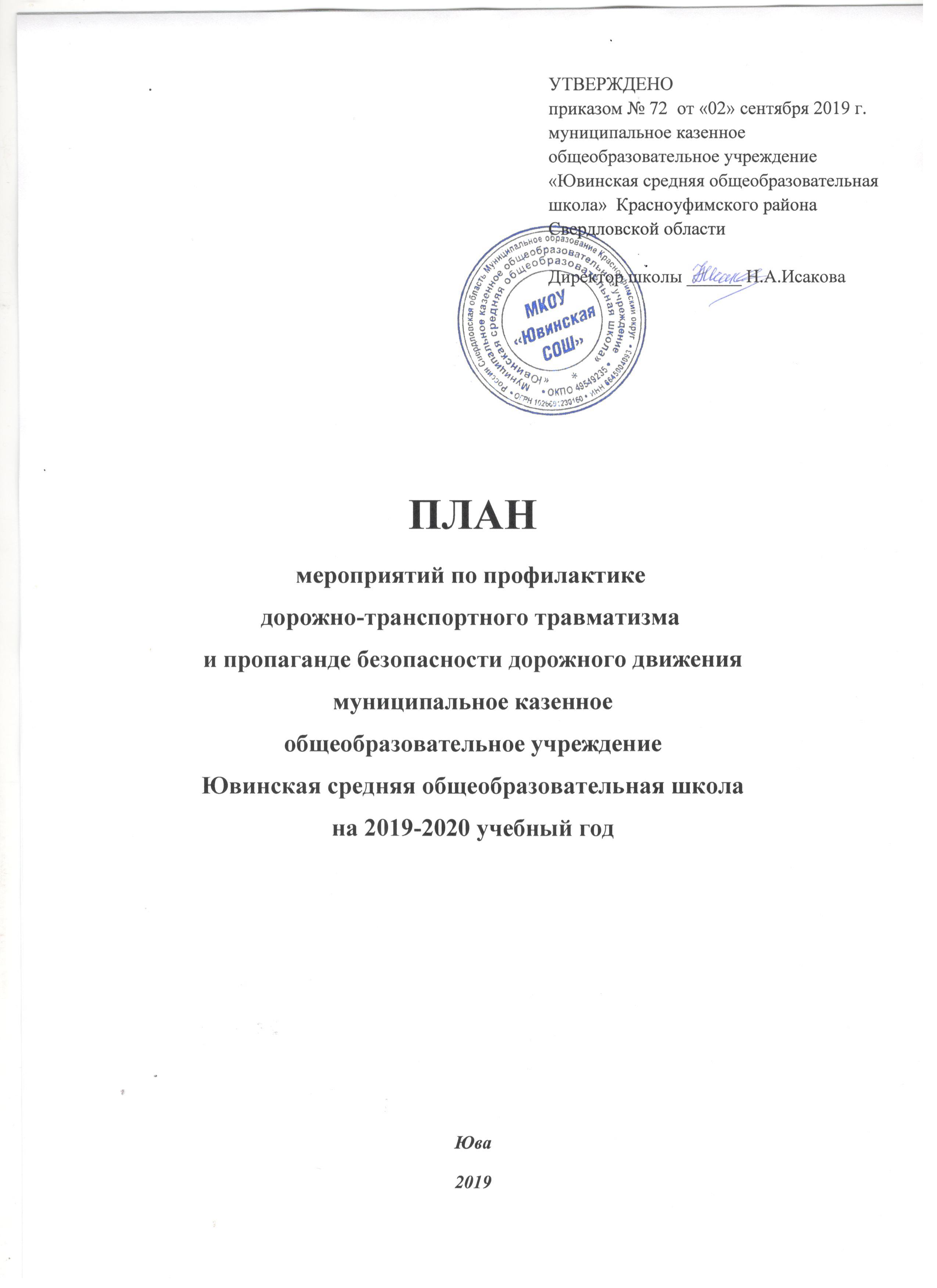 ПЛАНмероприятий по профилактике дорожно-транспортного травматизмаи пропаганде безопасности дорожного движения муниципальное казенное общеобразовательное учреждениеЮвинская средняя общеобразовательная школана 2019-2020 учебный годЮва2019План мероприятий по профилактике детского дорожно-транспортного травматизма и пропаганде безопасности дорожного движенияна 2019-2020учебный год Цель:создание условий для формирования у школьников устойчивых навыков безопасного поведения на улицах и дорогах Задачи:координация деятельности классных руководителей,активизация деятельности классов в направлении профилактики ДДТТ,методическое обеспечение деятельности педагогов и учащихся по пропаганде ДДТТ.  Составитель: преподаватель – организатор ОБЖ, В.А. Будаева№МероприятияСроки проведенияОтветственныеОрганизационная деятельностьОрганизационная деятельностьОрганизационная деятельностьОрганизационная деятельность1.Выписка из приказа о назначении лица, ответственного за проведение в ОУ работы по профилактике ДДТТ.сентябрьАдминистрация школы2.Рекомендации (положение) о работе школьного инструктора по БДД.сентябрьАдминистрация школы3.Инструкция руководителям школ и другим лицам, работающим с детьми и обеспечивающим их безопасность на дороге.в течение годаАдминистрация школы4.План работы по профилактике ДДТТ на учебный год.сентябрьАдминистрация школы5.Программа обучения с почасовой разбивкой по параллелям.в течение годаАдминистрация школы6.Лист учета нарушений ПДД детьми с последующей отработкой карточек нарушений ПДД детьми, копии справок о проделанной работе, предоставляемых в ОГИБДД.в течение годаАдминистрация школы7.Лист учета ДТП с учащимися, копии справок о проделанной работе, предоставляемых в ОГИБДД.в течение годаАдминистрация школы8.Пополнение  медиатеки по ДДТТ:- методическая литература, - личные наработки,- положения конкурсов, соревнований и т.д.в течение годазам директора по ВР, педагог – организатор ОБЖРабота с коллективомРабота с коллективомРабота с коллективомРабота с коллективом1Рассмотрение на совещание при директоре вопроса «О состоянии дел по профилактике ДДТТ в школе»октябрь, мартзам директора по ВР, педагог – организатор ОБЖ2Проведение проверки организации работы по профилактике ДДТТ: посещение классных часов (10-часовая программа), посещение занятий ЮИДа.декабрь, майзам. директора по ВР3Проведение разъяснительной работы среди педагогов школы:- информационное совещание (ознакомление со статистическими данными, аналитическими материалами, нормативными документами)-творческая группа классных руководителей (ознакомление с методическими материалами).по мере необходимостизам директора по ВР, педагог – организатор ОБЖ4Участие педагогов в муниципальных методических проектах направленных на проблему дорожно-транспортного травматизмав течение годазам директора по ВР, педагог – организатор ОБЖРабота с обучающимисяРабота с обучающимисяРабота с обучающимисяРабота с обучающимися1Проведение инструктажей с учащимися по темам: - о безопасном передвижении в школу и домой -о правилах дорожной безопасности-о правилах безопасного передвижения во время проведения экскурсий, походов, прогулок- о правилах пользования общественным транспортомсентябрь, октябрь,декабрь, майклассные руководители2Проведение на уровне школы игр, конкурсов, викторин по безопасности дорожного движения;в течение годапедагог – организатор ОБЖ3Участие обучающихся в конкурсах различного уровня по безопасности дорожного движения;в течение годапедагог – организатор ОБЖ,классные руководители4 «День памяти жертв ДТП»Третье воскресенье ноябряпедагог – организатор ОБЖ5Организация и проведение массовых мероприятий «Каникулы, дорога, дети» ноябрьзам директора по ВР, педагог – организатор ОБЖклассные руководители6Организация и проведение массовых мероприятий «Рождественские каникулы»декабрь, январьзам директора по ВР, педагог – организатор ОБЖклассные руководители7Организация и проведение совместно с ОГИБДД мероприятий «Горка» по выявлению и ликвидации опасных горок и наледейдекабрь-февральзам директора по ВР, педагог – организатор ОБЖклассные руководители8Акция «Дети наше будущее!»апрельпедагог – организатор ОБЖ9Организация работы отряда ЮИД на базе 5-6 классов по профилактике ДДТТв течение годапедагог – организатор ОБЖ10Обновление информационных стендов по правилам дорожного движенияавгуст-сентябрьпедагог – организатор ОБЖРабота с родительской общественностьюРабота с родительской общественностьюРабота с родительской общественностьюРабота с родительской общественностью1Родительские собрания:- ознакомление со статистикой ДДТТ- мера родительской ответственности в формировании навыков безопасного поведения ребенкасентябрь, январьзам директора по ВР, педагог – организатор ОБЖ, классные руководители2Профилактическая акция «Родительский патруль»Раз в кварталпедагог – организатор ОБЖ, родительская общественность3Выступление отряда ЮИД на родительских собранияхноябрь, майруководитель ЮИДИндивидуальные консультации с родителями по профилактике ДДТТ.по мере необходимостизам директора по ВР, педагог – организатор ОБЖ, классные руководители